ΑΙΤΗΣΗ – ΥΠΕΥΘΥΝΗ ΔΗΛΩΣΗΕΚΠΑΙΔΕΥΤΙΚΟΥ Δ.Ε.ΓΙΑ ΣΥΜΜΕΤΟΧΗ ΣΤΗΝ ΚΕΝΤΡΙΚΗ ΕΠΙΤΡΟΠΗ  ΠΑΝΕΛΛΑΔΙΚΩΝ ΕΞΕΤΑΣΕΩΝ (ΚΕΕ) ΕΠΑΛ ΕΤΟΥΣ 2022ΠΡΟΣ: Υπουργείο Παιδείας και ΘρησκευμάτωνΓενική Διεύθυνση Ψηφιακών  Συστημάτων, Υποδομών και ΕξετάσεωνΔιεύθυνση Εξετάσεων και Πιστοποιήσεων – Τμήμα Β’Με ατομική μου ευθύνη και γνωρίζοντας τις κυρώσεις, που προβλέπονται από της διατάξεις της παρ. 6 του άρθρου 22 του Ν. 1599/1986, δηλώνω ότι:Στις Πανελλαδικές Εξετάσεις του τρέχοντος έτους των ημερήσιων και εσπερινών ΕΠΑΛ,α)  δεν εξετάζεται ο/η σύζυγός μου ή άλλο πρόσωπο που συνδέεται μαζί μου με σχέση συγγένειας εξ αίματος ή εξ αγχιστείας μέχρι τρίτου βαθμούβ)  δεν προετοιμάζω εκτός σχολικού προγράμματος υποψηφίους για τις πανελλαδικές εξετάσεις ούτε συνδέομαι με οποιαδήποτε σχέση με ιδιωτικό εκπαιδευτικό φορέα στον οποίο προετοιμάζονται υποψήφιοι των πανελλαδικών εξετάσεωνγ)  δεν είμαι συγγραφέας εξωσχολικού βοηθήματος το οποίο είναι συναφές με εξεταζόμενο μάθημα των πανελλαδικών εξετάσεων.δ) δεν (συν)διαχειρίζομαι ηλεκτρονικές ιστοσελίδες όπου δημοσιεύονται θέματα πανελλαδικών εξετάσεων       Ημερομηνία:   ……/……/2022                                                                                                                    Ο/Η Δηλών/ούσα                                                                                                                      …………………………..                                                                                                                  ….….…….……………………                                                                                           (Υπογραφή - Ονοματεπώνυμο)1. Επώνυμο:2. Όνομα: 3. Πατρώνυμο:4. Μητρώνυμο:5. Κλάδος - ειδικότητα:6.  Μόνιμος  □              Αναπληρωτής  □      Ωρομίσθιος  □6.  Μόνιμος  □              Αναπληρωτής  □      Ωρομίσθιος  □6.  Μόνιμος  □              Αναπληρωτής  □      Ωρομίσθιος  □6.  Μόνιμος  □              Αναπληρωτής  □      Ωρομίσθιος  □6.  Μόνιμος  □              Αναπληρωτής  □      Ωρομίσθιος  □6.  Μόνιμος  □              Αναπληρωτής  □      Ωρομίσθιος  □7. Βαθμός:8. Σχολείο που υπηρετεί:9. Διεύθυνση Δ.Ε.:10. Περιφ. Δ/νση Εκπαίδευσης:11. Πανελλαδικώς Εξεταζόμενα Μαθήματα:1)1)1)1)1)11. Πανελλαδικώς Εξεταζόμενα Μαθήματα:Το έχω διδάξει το/α  σχ. έτος/η: 2020-212021-2211. Πανελλαδικώς Εξεταζόμενα Μαθήματα:2)2)2)2)2)11. Πανελλαδικώς Εξεταζόμενα Μαθήματα:Το έχω διδάξει το/α σχ. έτος/η: 2020-21:2021-22:12. Διεύθυνση Κατοικίας:	13. Τηλέφωνο εργασίας:14. Τηλέφωνο οικίας:15. Κινητό τηλέφωνο: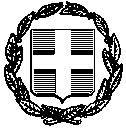 